FCPS Review GCA 1Question NumberQuestion1If FN=90, what is the value of r?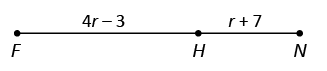 2Point P is in the interior of NOQ. If mNOP = 42 and mNOQ = 156, what is  mPOQ?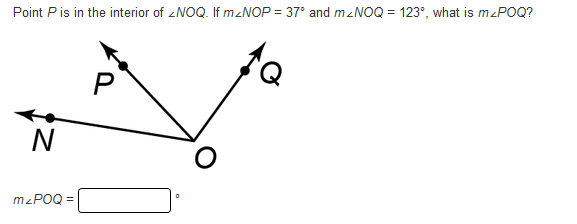 3The angle bisector of ABC is BE. IF mABE = 3x, what is mABC?x3x6x12x4What is the distance between points A(3, 7) and B(-3, 5)? Round to the nearest whole number. 5What is the value of x?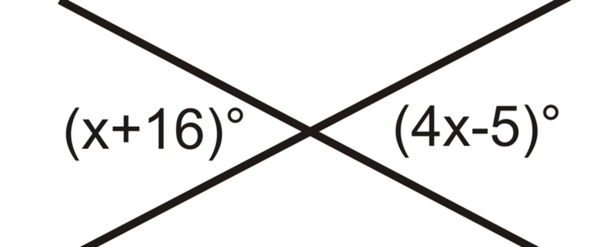 6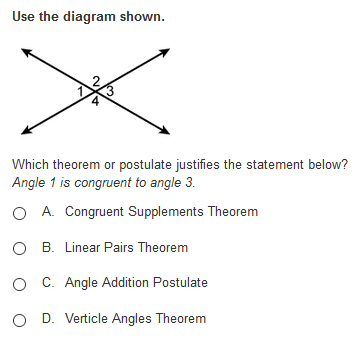 Name all linear pairs:                                             Name all vertical angles: 7What do we know about parallel lines?What do we know about perpendicular lines?8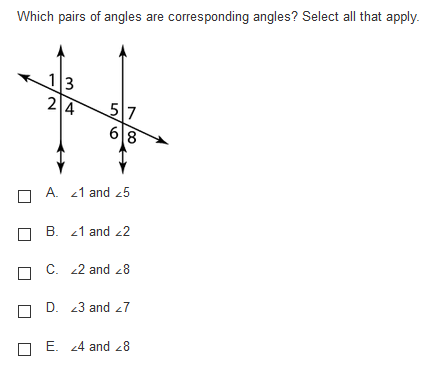 Which pairs of angles are:Vertical Angles:Linear pair:Corresponding:9Use the parallel lines shown for question 9 and 10.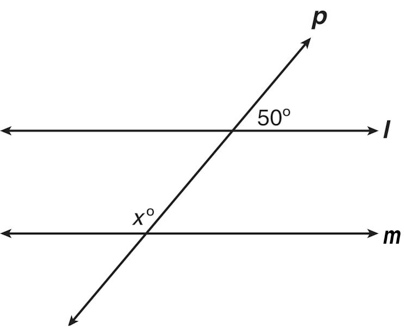 What is the mx?10What is the my?11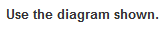 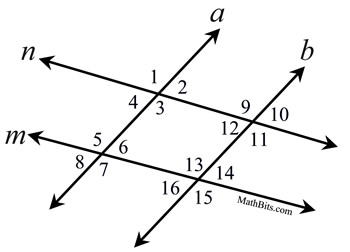 If m1  m5, which conclusion can be made?12If m1  m9, which conclusion can be made?13If  a is parallel to b m1 = 52, what is the m5?14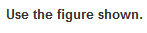 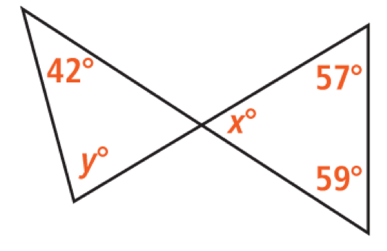 What is the value of x?15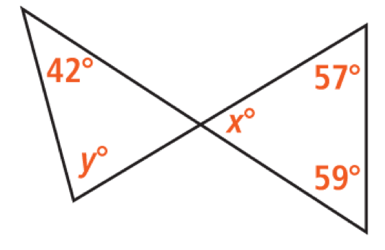 What is the value of y?16Use the triangle shown.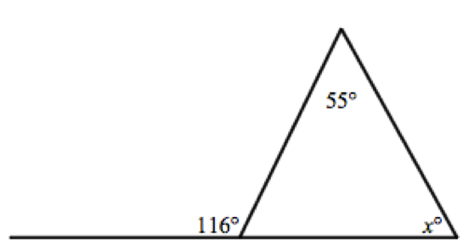 What is the value of x?17Use the triangle shown.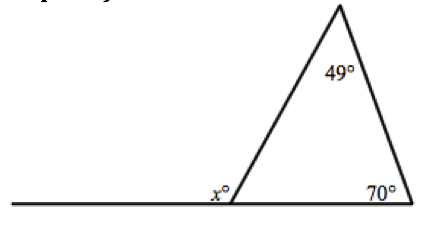 What is the value of x?18If a is parallel to b and the slope of line a is 6, what is the slope of line b?19What is the equations of a line that is perpendicular to the line y =  and passes through the point (-2, 1)?20Which equation represents a line that is parallel to the line with the equation y = 5x + 9? Select all that apply y = -5x +2y = 5x -1-5x + y = 45x + y = 6-5x – y = 2